ที่ มท ๐๘19.2/ว						กรมส่งเสริมการปกครองท้องถิ่น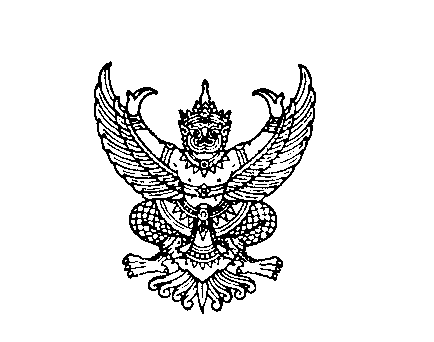 								ถนนนครราชสีมา เขตดุสิต กทม. ๑๐๓๐๐							กุมภาพันธ์  2564เรื่อง  ขอความร่วมมือตอบแบบสอบถามเพื่อรวบรวมข้อมูลและข้อคิดเห็นจากภาคประชาชนและกลุ่มผู้ป่วย
ต่อการขับเคลื่อนสู่ประเทศใช้ยาอย่างสมเหตุผลเรียน  ผู้ว่าราชการจังหวัด ทุกจังหวัดสิ่งที่ส่งมาด้วย  	สำเนาหนังสือสำนักงานคณะกรรมการอาหารและยา ที่ สธ 1009.6/ว 515 			ลงวันที่ 16 กุมภาพันธ์ 2564 						จำนวน 1 ชุด		ด้วยสำนักงานคณะกรรมการอาหารและยา ขอความร่วมมือกรมส่งเสริมการปกครองท้องถิ่นในการประสานเครือข่ายตอบแบบสอบถามเพื่อรวบรวมข้อมูลและข้อคิดเห็นจากภาคประชาชนและกลุ่มผู้ป่วยต่อการขับเคลื่อนสู่ประเทศใช้ยาอย่างสมเหตุผล ตามมติคณะรัฐมนตรีเมื่อวันที่ 14 กรกฎาคม 2563 เรื่อง 
มติสมัชชาสุขภาพแห่งชาติ ครั้งที่ 12 พ.ศ. 2562 มติ 12.4 เรื่อง การจัดการเชิงระบบสู่ประเทศใช้ยาอย่างสมเหตุผล โดยชุมชนเป็นศูนย์กลาง	กรมส่งเสริมการปกครองท้องถิ่น ขอให้จังหวัดแจ้งให้องค์กรปกครองส่วนท้องถิ่น
ตอบแบบสอบถามภาคประชาชนและกลุ่มผู้ป่วยต่อการขับเคลื่อนสู่ประเทศใช้ยาอย่างสมเหตุผล โดยสามารถตอบแบบสอบถามผ่านทางเว็บไซต์ https://qrgo.page.link/rG1fx หรือ QR code ท้ายหนังสือฉบับนี้	จึงเรียนมาเพื่อโปรดพิจารณา  ขอแสดงความนับถือ  อธิบดีกรมส่งเสริมการปกครองท้องถิ่น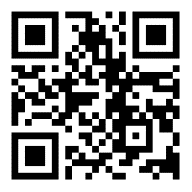 กองสาธารณสุขท้องถิ่นกลุ่มงานส่งเสริมสุขภาพโทร. ๐-๒๒๔๑-๙๐๐๐ ต่อ 5407	โทรสาร 0-2241-7225ผู้ประสานงาน นางสาวสุจิตรา ดาวเรือง/นายจักรพงษ์ ดอกกุหลาบ